ADVOCACIA PÚBLICA FEDERAL x DEMAIS CARREIRAS JURÍDICAS FEDERAISREMUNERAÇÃO MENSALREMUNERAÇÃO MENSALREMUNERAÇÃO MENSALREMUNERAÇÃO MENSALREMUNERAÇÃO MENSALREMUNERAÇÃO MENSAL*Suspenso judicialmente*Suspenso judicialmente*Suspenso judicialmenteREMUNERAÇÃO ANUALREMUNERAÇÃO ANUALREMUNERAÇÃO ANUALREMUNERAÇÃO ANUALREMUNERAÇÃO ANUALREMUNERAÇÃO ANUALSUBSÍDIOS MENSAISAUXÍLIO MORADIA*AUXÍLIO MORADIA*AUXÍLIO ALIMENTAÇÃOAUXÍLIO PRÉ-ESCOLAADICIONAL DE SUBSTITUIÇÃOADICIONAL DE SUBSTITUIÇÃOREMUNERAÇÃO TOTAL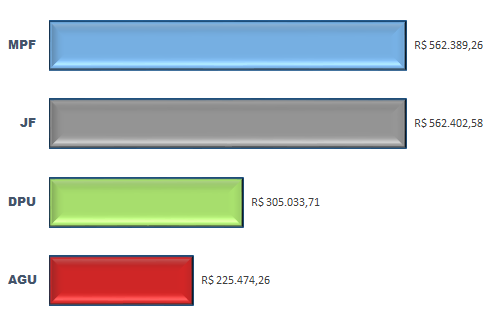 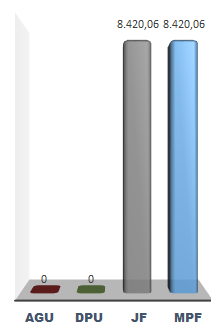 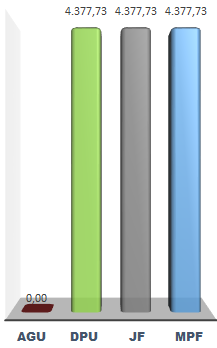 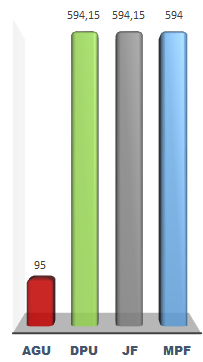 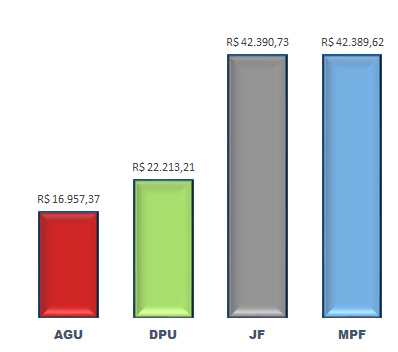 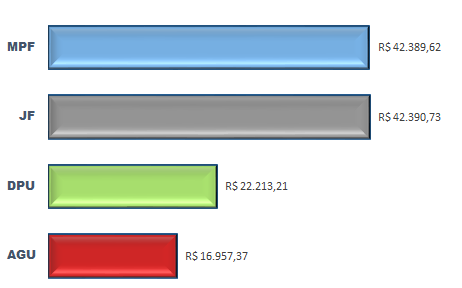 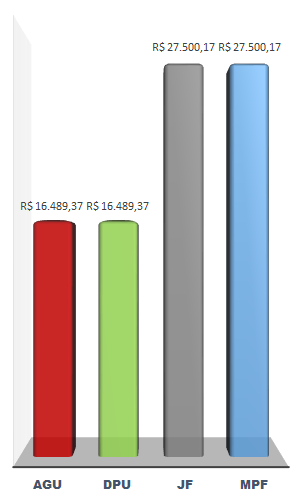 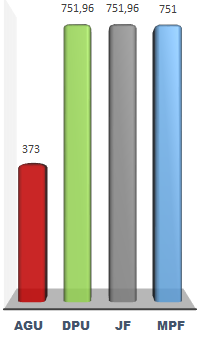 